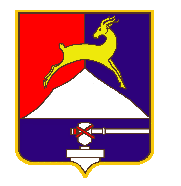      СОБРАНИЕ  ДЕПУТАТОВ                                       УСТЬ-КАТАВСКОГО ГОРОДСКОГО ОКРУГА       ЧЕЛЯБИНСКОЙ ОБЛАСТИ           Семнадцатое  заседание            РЕШЕНИЕОт 28.10.2020  № 121                                                                   г.Усть-КатавОб установлении базовой величины арендной платы  и коэффициента инфляции на 2021 год       Руководствуясь Федеральным законом от 06.10.2003 № 131-ФЗ «Об общих принципах организации местного самоуправления в Российской Федерации», Положением о порядке сдачи в аренду муниципального имущества, утвержденным решением Собрания депутатов Усть-Катавского городского округа от 24.02.2012  №13,   Уставом Усть-Катавского городского округа, Собрание депутатов РЕШАЕТ:1. Установить с 01.01.2021 года:1.1. Базовую величину стоимости арендной платы за передаваемые в аренду муниципальные нежилые здания, сооружения, либо их части, в размере 156,6 руб. за 1 кв.м  площади.1.2. Коэффициент инфляционного роста арендной платы за пользование муниципальным движимым имуществом, в размере 9,5.2. Управлению имущественных и земельных отношений администрации Усть-Катавского городского округа произвести с 01.01.2021 года перерасчет арендной платы по действующим договорам аренды муниципальной собственности.3. Опубликовать настоящее решение в газете «Усть-Катавская неделя» и  разместить его на официальном сайте администрации Усть-Катавского городского округа  www.ukgo.su.4. Контроль за выполнением настоящего решения возложить на председателя комиссии по финансово-бюджетной и экономической политике С.Н.Федосову.Председатель Собрания депутатовУсть-Катавского городского округа                                                 С.Н.ПульдяевГлава Усть-Катавского городского округа                                                                               С.Д.Семков 